Проектвнесен Главой  города Ханты-МансийскаМуниципальное образованиеХанты-Мансийского автономного округа – Югрыгородской округ город Ханты-МансийскДУМА ГОРОДА ХАНТЫ-МАНСИЙСКАРЕШЕНИЕ					         №        -VI РД                                                                       	                                                                                                            Принято										    _______________О присвоении наименованиявновь созданному микрорайону в городе Ханты-Мансийске Рассмотрев проект Решения Думы города Ханты-Мансийска «О присвоении наименования вновь созданному микрорайону в городе Ханты-Мансийске», учитывая заключение межведомственной комиссии по наименованиям внутригородских объектов от 26 июня 2019 №1/19 года, руководствуясь частью 1 статьи 69 Устава города Ханты-Мансийска. Дума города Ханты-Мансийска РЕШИЛА:1.Присвоить наименование «микрорайон Восточный» вновь созданному микрорайону в северной части территории проекта планировки и проекта межевания в районе улицы Индустриальная в городе Ханты-Мансийске в соответствии со схемой расположения согласно приложению  к настоящему Решению. 	2.Настоящее Решение вступает в силу после его официального опубликования.Председатель Думы города Ханты-Мансийска 			                                         К.Л. Пенчуков                                                                                                                   Подписано__________________Глава  города Ханты-Мансийска			                                                                                 М.П. Ряшин                                                                                                                   Подписано__________________Приложение к решению Думы города Ханты-Мансийска № ______от ________ 2019 годаСхема расположения вновь созданного микрорайона в северной части территории проекта планировки и проекта межевания в районе ул. Индустриальная в городе Ханты-Мансийске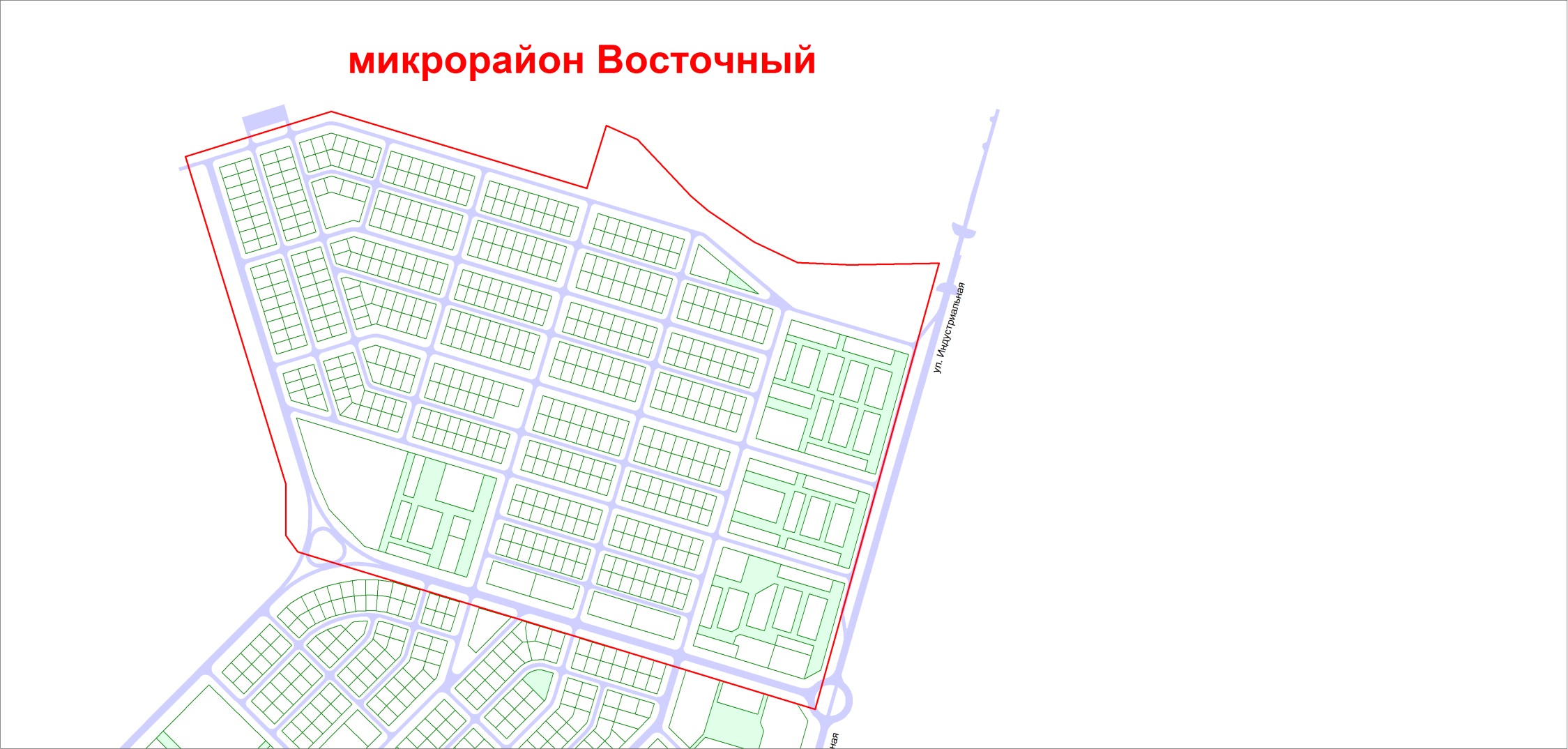 ЛИСТ СОГЛАСОВАНИЯк проекту решения Думы города Ханты-Мансийска«О присвоении наименования вновь созданному микрорайону в городе Ханты-Мансийске»Проект вносит: Корчевская Е. А.  – директор Департамента градостроительства и архитектуры Администрации города Ханты-Мансийска, телефон 32-59-70Исполнитель: Арутюнян Марина Александровна – начальник отдела информационного обеспечения градостроительной деятельности департамента градостроительства и архитектуры Администрации города Ханты-Мансийска, телефон 32-57-98ПОЯСНИТЕЛЬНАЯ ЗАПИСКАк проекту Решения Думы города Ханты-Мансийска«О присвоении наименования вновь созданномумикрорайону в городе Ханты-Мансийске»Проект Решения Думы города Ханты-Мансийска «О присвоении наименования вновь созданному микрорайону в городе Ханты-Мансийске» (далее – Проект) подготовлен руководствуясь пунктом 28 статьи 8, пунктом 1 статьи 69 Устава города Ханты-Мансийска и Порядком присвоения наименований элементам улично-дорожной сети (за исключение автомобильных дорог федерального и регионального значения), элементам планировочной структуры, расположенным на территории города Ханты-Мансийска, утвержденным Решением Думы города Ханты-Мансийска от 24.06.2016 №830-V РД, с учетом заключения межведомственной комиссии по наименованиям внутригородских объектов от 26 июня 2019 года. Проект позволяет присвоить наименование вновь созданному микрорайону  в северной части территории проекта планировки и проекта межевания в районе ул. Индустриальная в городе Ханты-Мансийске.На данной территории предусмотрены земельные участки для индивидуального жилищного строительства, в том числе предоставляемые отдельным категориям граждан.Директор Департамента 	                           		                  Е. А. КорчевскаяИсполнитель: начальник отдела информационногообеспечения градостроительной деятельности__________Арутюнян Марина Александровна, тел.: 32-57-98Электронный адрес: Arutjunjan@admhmansy.ruФ.И.О.Должность Предложения,замечанияПодписьДатаполученияпроектаДата согласования проектаРезультаты анализа нормативного правового акта на коррупциогенностьДунаевская Н. А.Первый заместитель Главы города Ханты-МансийскаВолчков С. А.Заместитель Главы города Ханты-Мансийска, директор Департамента городского хозяйства Администрации города Ханты-МансийскаМарютин Т. В.Заместитель Главы города Ханты-МансийскаСтруженко Ю.В.Начальник  юридического управления Администрации города Ханты-МансийскаКорчевская Е. А.Директор Департамента градостроительства и архитектуры Администрации города Ханты-МансийскаСавина Л.Р.Начальник отдела правового, кадрового и организационного обеспечения Департамента градостроительства и архитектуры Администрации города Ханты-МансийскаВарлаков А. П.Заместитель директора МКУ «Управлениекапитального строительства г.Ханты-Мансийска»